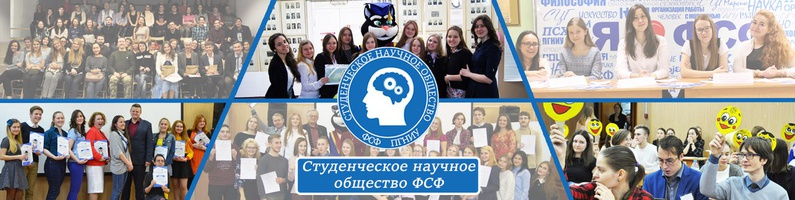 МИНИСТЕРСТВО ОБРАЗОВАНИЯ И НАУКИ РФМИНИСТЕРСТВО ОБРАЗОВАНИЯ И НАУКИ ПЕРМСКОГО КРАЯПермский государственный национальный исследовательский университет (г. Пермь)Философско-социологический факультетФилософский факультет Люблянского университета (Республика Словения)Университет Северного Вермонта (США)ИНФОРМАЦИОННОЕ ПИСЬМО Уважаемые коллеги!Приглашаем вас принять участие в XXI Международной конференции молодых ученых «Человек в мире. Мир в человеке», которая пройдёт 22 и 23 ноября 2018 г. в Пермском государственном национальном исследовательском университете (г. Пермь).К участию приглашаются молодые ученые до 35 лет (в том числе учащиеся старших классов общеобразовательных школ, лицеев и гимназий Пермского края), а также их научные руководители без ограничений по возрасту (возможны совместные публикации – до трех соавторов – и выступления). В рамках конференции планируется работа по пяти секциям в двух форматах: on-line и off-line (на русском и английском языке). Оn-line – конференция будет проводиться с 12 ноября 2018 г. Off-line часть конференции в формате секций и ряда оригинальных внесекционных мероприятий научной направленности состоится 22 и 23 ноября 2018 г. С итогами проведения конференции прошлого года можно ознакомиться в группе в социальной сети: https://vk.com/fsf_conf_20Основные направления (секции) работы конференции:1. Философия1.1. Ключевые проблемы философии XX-нач. XXI вв.: версии марксистской философии, философия языка, феноменолого-экзистенциалистская традиция, аналитическая философия.1.2. Постиндустриальное (информационное) общество и Россия.1.3. Глобальные проблемы современности.1.4. Человек в изменяющемся мире: онтологический и социально-философский аспекты.1.5. Классическая философия от античности до Гегеля.1.6. Русская философия.2. Молодежь в современной России и за рубежом: проблемы, опыт, возможности2.1. Молодежная политика в России и за рубежом сегодня.2.2. Нормативно-правовое обеспечение молодежной политики в России и за рубежом.2.3. Роль высшего образования в развитии инновационного потенциала молодежи.2.4. Современные тенденции в менеджменте молодежной сферы.2.5. Глобализация и молодежная политика.2.6. Молодежь и предпринимательство.2.7. Ценностные ориентации молодежи.2.8. Карьерные стратегии молодежи.2.9. Технологии социального партнерства в молодежной среде: теория и практика.3. Социология3.1. Проблемы современной социологии.3.2. Социальная структура города: состояние, социально-психологические проблемы и противоречия развития.3.3. Современная молодежь и ее социальные ценности (межкультурные различия).3.4. Трудовые отношения.3.5. Межсекторное взаимодействие.3.6. Проблемы развития человеческого потенциала.3.7. Социология семьи.4. Психология4.1. Когнитивная психология и нейронаука.4.2. Психология познания в области психологии.4.3. Клиническая и медицинская психология, психотерапия.4.4. Психология развития и психогенетика.4.5. Психология здоровья.4.6. Социальная психология и психология личности.4.7. Дифференциальная психология.4.8. Экологическая психология.4.9. Прикладная психология.5. Искусство и культура в современном гуманитарном знании5.1. История культуры: актуальные прочтения этапов и феноменов5.2. Современная культура в междисциплинарной перспективе5.3. Теория и практика современного искусстваКонференция предоставляет возможность участия в указанных секциях и ряде оригинальных внесекционных мероприятий школьникам, представляющим старшие классы общеобразовательных школ, лицеев и гимназий Пермского края с подготовкой и публикацией статьи, а также выступления с докладом. Участие в конференции предоставит школьникам новые возможности, в том числе:опыт личного общения со студентами ПГНИУ и других вузов – участниками интересующих Вас профильных секций, а также с профессиональными учеными – специалистами в области социально-гуманитарных наук;получение именного сертификата участника международной конференции и благодарственных писем на имя учителей и руководителей школ;рецензирование и оценка Ваших тезисов и докладов представителями интересующей Вас специальности;в дальнейшем, при поступлении на направления и специальности ФСФ ПГНИУ, Ваши исследования смогут стать основой для разработки исследуемой проблемы уже в статусе студента.Как принять участие в конференции?Заявка на участие и статьи должны быть представлены до 16 сентября 2018 г.Заявка на участие в конференции заполняется в электронном виде по адресу: https://docs.google.com/forms/d/e/1FAIpQLSdFB3UamK5AzfowRqixz7G1DegGK5TDS4tsAJ-2m8h5fYXpEg/viewformПрошедшие отбор статьи будут опубликованы в периодическом научном издании, зарегистрированном в РИНЦ и ФГУП НТЦ «Информрегистр». Помимо сайта eLIBRARY.ru выпуск издания будет размещен на сайте Пермского государственного национального исследовательского университета, а также на сайте Люблянского университета (Словения). Статьи могут иметь объем от 5 до 16 страниц (основного текста). Шаблон с правилами оформления статей следует скачать по адресу: https://docs.google.com/document/d/1WOGy_6-jatHgoFVXIkcIeRNYqTHVpedV0Kjz7QA39QA/edit (выбрав в главном меню «File/Download» или «Файл/Скачать как»). Статья, подготовленная в соответствии с требованиями, высылается по электронной почте: e-mail: fsf-conferencia@yandex.ru Название файла должно последовательно включать: фамилию и инициалы автора (первого из соавторов), названия раздела/секции («Философия», «Молодежь», «Социология», «Психология», «Искусство и культура»), название статьи. Предлагая свои материалы, авторы принимают личную ответственность за оригинальность исследования и достоверность представленной в нем информации. Все представленные материалы пройдут проверку системой «Антиплагиат». Кроме того, все статьи пройдут процедуру анонимного («слепого») рецензирования, и в случае одобрения рецензентами, после доработки во взаимодействии с авторами, будут опубликованы. Для публикации статьи каждый автор (соавтор) должен будет заключить лицензионный договор с издателем.Решение о принятии статей к публикации или об их отклонении сообщается авторам до 30 сентября 2018 г. по электронной почте.Участие в конференции осуществляется на основании внесения благотворительного пожертвования для философско-социологического факультета ПГНИУ, которое составляет 600 рублей от одного участника. О необходимости внесения пожертвования авторы будут проинформированы до 30 сентября 2018 г.Вниманию иногородних участников, планирующих очную форму участия в конференции. Оргкомитет готов оказать помощь в бронировании мест в гостиницах или хостелах г. Перми. Необходимость бронирования необходимо указать, положительно ответив на соответствующий вопрос при заполнении электронной заявки.Адрес оргкомитета и контактное лицо: 614990, г. Пермь, ул. Букирева, 15, Пермский государственный национальный исследовательский университет, философско-социологический факультет. Преподаватель кафедры философии Осмоловская Александра Андреевна (телефон: +7 909 1003370; e-mail: fsf-conferencia@yandex.ru).Ключевые даты конференции:16 сентября 2018 года – последняя дата подачи on-line заявки на участие и статьи на e-mail;30 сентября 2018 года – информирование авторов о решении относительно публикации их статей, о необходимости заключения лицензионного договора и о внесении благотворительного пожертвования, рассылка приглашений;7 октября 2018 года – последняя дата внесения благотворительного пожертвования и заключения лицензионного договора;с 12 ноября 2018 года – on-line этап конференции;22 и 23 ноября 2018 года – XXI Международная конференция молодых ученых «Человек в мире. Мир в человеке», off-line этап (Пермский государственный национальный исследовательский университет, г. Пермь);9 декабря 2018 года – окончание рассылки издания со статьями заочным участникам.По желанию иногородних очных участников конференции им может быть оказана помощь в реализации культурной программы: посещение «Пермского академического театра оперы и балета им. П.И. Чайковского» (http://theatre.perm.ru/), «Пермской художественной галереи» (http://www.gallery.permonline.ru/), музеев и выставочных залов г. Перми.